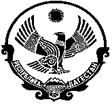 МУНИЦИПАЛЬНОЕ КАЗЕННОЕ ОБЩЕОБРАЗОВАТЕЛЬНОЕ УЧРЕЖДЕНИЕ «МИХЕЕВСКАЯ СОШ»                              КИЗЛЯРСКОГО РАЙОНАОт________2019г.                                                                                       ПРИКАЗ №__О порядке проведения школьного этапа Всероссийской олимпиады школьников в  МКОУ «Михеевская СОШ» в 2019-2020 учебном годуВ соответствии с приказами Министерства образования и науки Российской Федерации от 18 ноября 2013 г. № 1252 «Об утверждении Порядка проведения Всероссийской олимпиады школьников», Министерства образования и науки Республики Дагестан от 2 сентября 2019 г. № 1592-08-1/19 «О проведении школьного, муниципального и регионального этапов Всероссийской олимпиады школьников в Республике Дагестан в 2019/2020 учебном году», распоряжением Правительства Республики Дагестан от 5 сентября 2017 г. № 319-р «О создании Республиканского центра по выявлению и развитию таланта обучающихся», ПРИКАЗЫВАЮ:1. Утвердить:1.1. состав оргкомитета Всероссийской олимпиады школьников в МКОУ «Михеевская СОШ» в 2019/2020 учебном году ;1.2. состав предметно-методических комиссий Всероссийской олимпиады школьников в  в 2019/2020 учебном году ;1.3. график проведения школьного этапа Всероссийской олимпиады школьников  в 2019/2020 учебном году .2. Возложить функции по общей организации и координации проведения школьного этапа олимпиады  в 2019/2020 учебном году на координатора по одарённым детям Курбанову М.А ..3. Координатору по одарённым детям Курбановой М.А:3.1. проинформировать обучающихся и их родителей (законных представителей) о порядке проведения школьного по каждому предмету;3.2. обеспечить сбор заявлений у родителей (законных представителей) обучающихся, желающих принять участие в олимпиаде, об ознакомлении с Порядком проведения Всероссийской олимпиады школьников, утверждённым приказом Министерства образования и науки РФ от 18 ноября 2013 г. № 1252;3.3. в срок до 16 сентября 2019 г. подготовить и передать в Информационно-методический центр предложения по составу оргкомитета школьного этапа олимпиады и жюри школьного этапа олимпиады по каждому общеобразовательному предмету;3.4. провести школьный этап олимпиады в установленные сроки  и в соответствии с требованиями к проведению школьного этапа олимпиады;3.5. для проведения школьного этапа ВсОШ использовать задания, размещенные в личном кабинете образовательных организаций на официальном сайте системы «СтатГрад» https://statgrad.org3.7. обеспечить кодирование (обезличивание) работ участников школьного этапа олимпиады;3.8. обеспечить своевременное представление протоколов результатов проведения школьного этапа олимпиады и работ всех участников школьного этапа олимпиады в МКУ «Информационно-методический центр»;3.9. сформировать рейтинговые списки участников школьного этапа олимпиады по каждому из предметов, передать их своевременно согласно графику ) в бумажном виде в МКУ «Информационно-методический центр» и в электронном виде на адреса ответственных методистов , а также опубликовать их на официальных сайтах ОУ;3.10. обеспечить передачу работ участников школьного этапа олимпиады по каждому предмету согласно графику в МКУ «Информационно-методический центр» согласно прилагаемому графику;3.11. координировать сбор отчетной документации по окончании школьного этапа олимпиады;3.12. по завершении школьного этапа Всероссийской олимпиады школьников в 2019/2020 учебном году провести анализ проведения, своевременно представить отчетные материалы и предложения в МКУ «Информационно-методический центр»;3.13. в срок до 13 сентября 2019 года назначить представителя, ответственного за координацию проведения школьного этапа олимпиады и за взаимодействие с муниципальным оргкомитетом олимпиады.4. Контроль за исполнением настоящего приказа оставляю за собой.  Директор школы ______Рабаданова С.Г.Ознакомлены: